Nowy manometr do ekstremalnie 
niskich temperatur do -70 °C Klingenberg, luty 2016. Firma WIKA opracowała nowy manometr z rurką Bourdona model PG23LT do zastosowania w niskich temperaturach otoczenia do -70 °C. Do każdego wyrobu wystawiany jest certyfikat  fabryczny 2.2  w celu potwierdzenia tej właściwości.Nowy manometr został skonstruowany przede wszystkim do zastosowań w przemyśle gazowym, olejowym, w petrochemii
oraz do ekstremalnie zimnych regionów. Obudowa zawiera korek zamykający  lub  zawór odpowietrzający, wykonana jest ze stali nierdzewnej bez elastomerów. Pierścień uszczelniający pomiędzy szybą i pokrywą oraz płyn wypełniający zostały odpowiednio dobrane zgodnie z wymogami technicznymi.Model PG23LT, mierzy ciśnienie w zakresie od 0 … 0,6 bar do 
0 … 1000 bar, posiada  stopień ochrony IP66 i IP67 (wg EN 60529 / lEC 60529). Opcjonalnie dostępna jest wersja bezpieczna z litą przegrodą przednią zgodnie z normą  EN 837-1. Nowy manometr dostępny jest z międzynarodowymi zatwierdzeniami, takim jak EAC
i ATEX dla konstrukcji bezpiecznej.Hasło: PG23LTProducent:WIKA Alexander Wiegand SE & Co. KGAlexander-Wiegand-Straße 3063911 Klingenberg/GermanyTel. +49 9372 132-0Fax +49 9372 132-406vertrieb@wika.comwww.wika.deZdjęcie WIKA:Manometr z rurką Bourdona WIKA, model PG23LT©Leonid Ikan – Fotolia.com i WIKA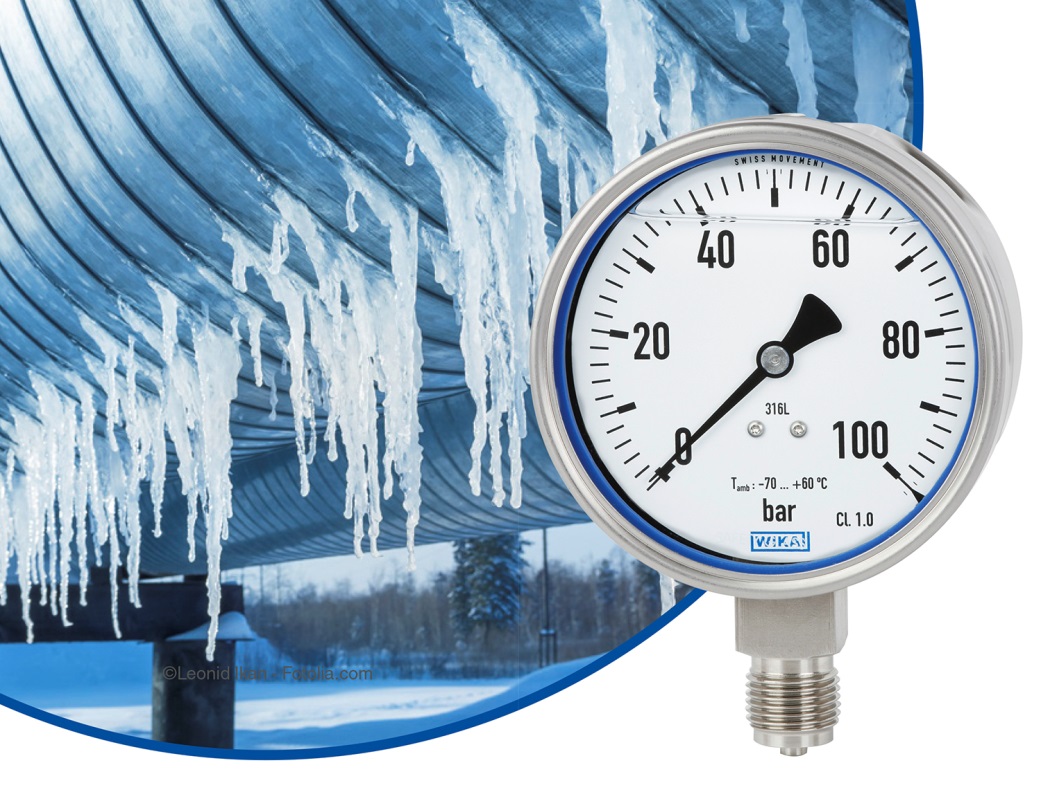 Edycja przez:WIKA Polska spółka z ograniczoną odpowiedzialnością sp. k. ul. Łęgska 38/35 87-800 Włocławek tel. (+48) 54 23 01 100, fax : (+48) 54 23 01 101 info@wikapolska.pl www.wikapolska.plReklama prasowa WIKA 02/2016